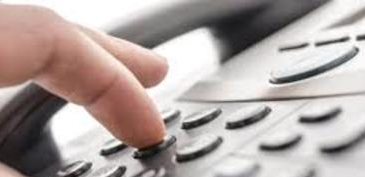 Горячая линия по вопросам коронавирусаУважаемые клиенты!В ГОМЕЛЬСКОЙ ОБЛАСТИ РАБОТАЮТ ГОРЯЧИЕ ЛИНИИ БРСМ ДЛЯ ПОЖИЛЫХ ЛЮДЕЙ ПО ВОПРОСАМ КОРОНАВИРУСАГорячие линии направлены на оказание информационной и консультативной поддержки пожилым людям. Волонтёры расскажут, куда обратиться при появлении первых признаков коронавирусной инфекции, каким образом можно заказать продукты питания и другие необходимые товары не выходя из дома.  Организация тесно сотрудничает с территориальными центрами социального обслуживания населения, специалисты которых помогут в каждом конкретном случае. Приоритет при этом будет отдан одиноким и одиноко проживающим ветеранам, участникам войны и людям старше 60 лет.Молодёжные горячие линии будут работать ежедневно с понедельника по субботу включительно с 9.00 до 17.00. На телефон областной горячей линии Гомеля – 8 (0232) 56-33-15 – можно звонить с понедельника по субботу с 9.00 до 18.00.